О Т К Р Ы Т О Е    А К Ц И О Н Е Р Н О Е     О Б Щ Е С Т В О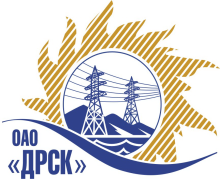 Уведомление о внесении изменений в Извещение и Закупочную документацию № 423/МПиР от 15.04.2015 г.  по Открытому электронному запросу цен «Шкафы управления, защиты, сигнализации, измерения и контроля на электростанциях и подстанциях с высшим напряжением 110–220 кВ» для нужд филиала «Амурские электрические сети» (закупка 866 р.2.2.2)г. Благовещенск                                                                       «15» мая 2015 г.Организатор: ОАО «Дальневосточная распределительная сетевая компания» (далее ОАО «ДРСК») (почтовый адрес: 675000, г. Благовещенск, ул. Шевченко 28, тел.: 8 (4162) 397-307, e-mail:  ignatova-ta@drsk.ru). Способ и предмет закупки: открытый запрос цен закупка 866 ««Шкафы управления, защиты, сигнализации, измерения и контроля на электростанциях и подстанциях с высшим напряжением 110–220 кВ»» для нужд филиала «Амурские электрические сети». Извещение опубликовано на сайте в информационно-телекоммуникационной сети «Интернет» www.zakupki.gov.ru (далее — «официальный сайт»), электронной торговой площадке на Интернет-сайте www.b2b-energo.ru, копия извещения размещена на Интернет-сайте Организатора по адресу: www.drsk.ru  в разделе «Закупки», «Сведения о закупках» 15.04.2015г. № 31502256750. Внесены следующие изменения в извещение и закупочную документацию:	Пункт 23 Извещения читать в следующей редакции: «Дата, время и место рассмотрения заявок, подведения итогов закупки: Предполагается, что подведение итогов  запроса цен будет осуществлено в ОАО «ДРСК»   до «28» мая 2015 года. Организатор вправе, при необходимости, изменить данный срок».	Пункт 4.1.20 Закупочной документации читать в следующей редакции: «Дата и время и место рассмотрения Предложений и подведение итогов закупки: 17:00 часов местного (Благовещенского) времени (11:00 часов Московского времени) «28» мая 2015 года  по адресу 675000, Благовещенск, ул. Шевченко, 28, каб. 248».Все остальные условия Закупочной документации остаются без изменения.Ответственный секретарьЗакупочной комиссии ОАО «ДРСК» 2 уровня                                                                  	О.А. МоторинаИсп. Игнатова Т.А.Тел./факс: (416-2) 397-307ignatova-ta@drsk.ruДАЛЬНЕВОСТОЧНАЯ РАСПРЕДЕЛИТЕЛЬНАЯ СЕТЕВАЯ КОМПАНИЯУл.Шевченко, 28,   г.Благовещенск,  675000,     РоссияТел: (4162) 397-359; Тел/факс (4162) 397-200, 397-436Телетайп    154147 «МАРС»;         E-mail: doc@drsk.ruОКПО 78900638,    ОГРН  1052800111308,   ИНН/КПП  2801108200/280150001